MOUVEMENT INTERDEPARTEMENTAL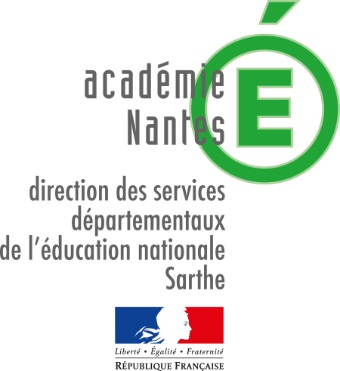 DEMANDE AU TITRE DU HANDICAPRentrée scolaire 2020Nom : 	Prénom : 	Personne concernée : intéressé(e)		  conjoint 		 enfantReconnaissance de la qualité de travailleur handicapé obtenue le : 	Demande de reconnaissance de la qualité de travailleur handicapé, dossier déposé auprès de la MDPH le : ………………………………Département(s) demandé(s) :1.	 4. 	2.	 5. 	3.	 6. 	Motivations de la demande :Cadre réservé à l’administrationDate d’arrivée de la demande : 	Date de transmission au médecin de prévention :	Retourner cet imprimé dûment complété à la DSDEN avant le mercredi 18 décembre 2019. Vous joindrez à ce formulaire, sous enveloppe close pourtant la mention « PLI CONFIDENTIEL A L’ATTENTION DU MEDECIN DE PREVENTION » :un courrier motivé adressé au médecin de prévention ; les justificatifs attestant de votre situation, ou de celle de votre conjoint, du bénéficiaire de l’obligation d’emploi prévue par la loi du 11 février 2005, ou du handicap pour un enfant ;tous justificatifs attestant que la mutation améliorera les conditions de la vie de la personne handicapée ;pour un enfant souffrant d’une maladie grave, toutes les pièces concernant le suivi médical notamment en milieu hospitalier spécialisé.